ส่วนที่  1  รายละเอียดหน่วยงาน/ผู้แจ้งซ่อม  			วันที่แจ้งซ่อม...................................................ส่วนที่  2 การดำเนินการซ่อม				วันที่รับเครื่องคอมพิวเตอร์.....................................................ส่วนที่  3  การส่งมอบQF-MT-05 Rev.01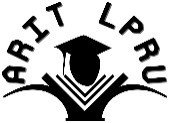 สำนักวิทยบริการและเทคโนโลยีสารสนเทศ มหาวิทยาลัยราชภัฏลำปางแบบฟอร์มแจ้งซ่อมเครื่องคอมพิวเตอร์ และอุปกรณ์ที่เกี่ยวข้อง หน่วยงานภายในมหาวิทยาลัยราชภัฏลำปางQF-MT-05 Rev.01 :  Page 1ข้าพเจ้า(นาย,นาง,นางสาว)................................................................................... ตำแหน่ง .............................................................สังกัดหน่วยงาน......................................................................................................เบอร์โทรศัพท์ภายใน...........................................มีความประสงค์ขอแจ้งซ่อมเครื่องคอมพิวเตอร์ และอุปกรณ์ที่เกี่ยวข้อง  ด้วยตนเอง     โทรศัพท์     โปรแกรมสนทนา    ดังนี้ข้าพเจ้า(นาย,นาง,นางสาว)................................................................................... ตำแหน่ง .............................................................สังกัดหน่วยงาน......................................................................................................เบอร์โทรศัพท์ภายใน...........................................มีความประสงค์ขอแจ้งซ่อมเครื่องคอมพิวเตอร์ และอุปกรณ์ที่เกี่ยวข้อง  ด้วยตนเอง     โทรศัพท์     โปรแกรมสนทนา    ดังนี้ข้าพเจ้า(นาย,นาง,นางสาว)................................................................................... ตำแหน่ง .............................................................สังกัดหน่วยงาน......................................................................................................เบอร์โทรศัพท์ภายใน...........................................มีความประสงค์ขอแจ้งซ่อมเครื่องคอมพิวเตอร์ และอุปกรณ์ที่เกี่ยวข้อง  ด้วยตนเอง     โทรศัพท์     โปรแกรมสนทนา    ดังนี้ข้าพเจ้า(นาย,นาง,นางสาว)................................................................................... ตำแหน่ง .............................................................สังกัดหน่วยงาน......................................................................................................เบอร์โทรศัพท์ภายใน...........................................มีความประสงค์ขอแจ้งซ่อมเครื่องคอมพิวเตอร์ และอุปกรณ์ที่เกี่ยวข้อง  ด้วยตนเอง     โทรศัพท์     โปรแกรมสนทนา    ดังนี้ข้าพเจ้า(นาย,นาง,นางสาว)................................................................................... ตำแหน่ง .............................................................สังกัดหน่วยงาน......................................................................................................เบอร์โทรศัพท์ภายใน...........................................มีความประสงค์ขอแจ้งซ่อมเครื่องคอมพิวเตอร์ และอุปกรณ์ที่เกี่ยวข้อง  ด้วยตนเอง     โทรศัพท์     โปรแกรมสนทนา    ดังนี้ลำดับที่ประเภทวัสดุ /อุปกรณ์หมายเลขครุภัณฑ์จำนวนลักษณะการชำรุดลงชื่อ…………….......…….....……………………………ผู้แจ้งซ่อม                                                 (…………….….....……........……………………..)ลงชื่อ…………….......…….....……………………………ผู้แจ้งซ่อม                                                 (…………….….....……........……………………..)ลงชื่อ…………….......…….....……………………………ผู้แจ้งซ่อม                                                 (…………….….....……........……………………..)ลงชื่อ…………….......…….....……………………………ผู้แจ้งซ่อม                                                 (…………….….....……........……………………..)ลงชื่อ…………….......…….....……………………………ผู้แจ้งซ่อม                                                 (…………….….....……........……………………..)ระดับอาการเสียระดับอาการเสียลักษณะการปฏิบัติ / ซ่อมแซมระดับทั่วไประดับสูงลักษณะการปฏิบัติ / ซ่อมแซม ลงโปรแกรมใหม่ กู้ข้อมูล ติดไวรัส Backup ข้อมูล โปรแกรม Error กู้ Partition อื่น ๆ อื่น ๆ1.1.2.2.3.3.      ตรวจสอบสาเหตุ-ดำเนินการและสามารถใช้ได้ตามปกติ      ตรวจสอบสาเหตุ-ระบุปัญหา เพื่อให้ผู้รับเหมาซ่อมแซม        อื่น ๆ…………………………………………………………………….…ลงชื่อ……………..…………..........………………..…ผู้ดำเนินการ (…………..…………..…...........…………...…..)(ลงชื่อ).........................................................................................................(                                                  )รองผู้อำนวยการสำนักวิทยบริการและเทคโนโลยีสารสนเทศ (ศูนย์คอมพิวเตอร์)      ตรวจสอบสาเหตุ-ดำเนินการและสามารถใช้ได้ตามปกติ      ตรวจสอบสาเหตุ-ระบุปัญหา เพื่อให้ผู้รับเหมาซ่อมแซม        อื่น ๆ…………………………………………………………………….…ลงชื่อ……………..…………..........………………..…ผู้ดำเนินการ (…………..…………..…...........…………...…..)(ลงชื่อ).........................................................................................................(                                                  )รองผู้อำนวยการสำนักวิทยบริการและเทคโนโลยีสารสนเทศ (ศูนย์คอมพิวเตอร์)      ตรวจสอบสาเหตุ-ดำเนินการและสามารถใช้ได้ตามปกติ      ตรวจสอบสาเหตุ-ระบุปัญหา เพื่อให้ผู้รับเหมาซ่อมแซม        อื่น ๆ…………………………………………………………………….…ลงชื่อ……………..…………..........………………..…ผู้ดำเนินการ (…………..…………..…...........…………...…..)(ลงชื่อ).........................................................................................................(                                                  )รองผู้อำนวยการสำนักวิทยบริการและเทคโนโลยีสารสนเทศ (ศูนย์คอมพิวเตอร์)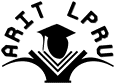 สำนักวิทยบริการและเทคโนโลยีสารสนเทศ มหาวิทยาลัยราชภัฏลำปางแบบฟอร์มแจ้งซ่อมเครื่องคอมพิวเตอร์ และอุปกรณ์ที่เกี่ยวข้อง หน่วยงานภายในมหาวิทยาลัยราชภัฏลำปางQF-MT-05 Rev.01 :  Page 2        ข้าพเจ้าได้ดำเนินการตรวจสอบ พร้อมทั้งรับทราบผลการดำเนินการ และตรวจรับเครื่องคอมพิวเตอร์ และอุปกรณ์ที่เกี่ยวข้องที่ได้ซ่อมบำรุง ไว้เป็นการเรียบร้อยแล้ว  เมื่อวันที่……………..เดือน…………………………………….พ.ศ……………....ลงชื่อ…………….......…….....……………………………ผู้แจ้งซ่อม                                                 (…………….….....……........……………………..)